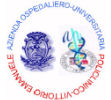 Università degli Studi di CataniaAzienda O.U.  Policlinico – S. Marco di Catania        Dipartimento di Scienze Mediche, Chirurgiche e Tecnologie AvanzateCorso di Laurea in LogopediaPresidente Prof Andrea Di Cataldo     	     	      Catania, 18/07/2021Ai Componenti il Consiglio del Corso di Laurea in Logopedia Università degli Studi di CataniaOGGETTO: Convocazione del Consiglio di Corso di Laurea in LogopediaLa S.V. è convocata il giorno 28/07/2021 in prima convocazione alle ore 6:30 ed in seconda convocazione alle ore 12:00. A causa dell'emergenza COVID19, la seduta sarà svolta in modalità telematica, piattaforma Microsoft Teams (decreto rettorale n. 886 del 26 marzo 2020).O.d.G.ComunicazioniApprovazione del verbale della seduta precedente Monitoraggio Procedure di AQIstanze docentiIstanze studentiRinnovo Convenzioni, proposte nuove convenzioni e attività di tirocinioRatifica del Verbale Commissione Didattica del 03/06/2021Ratifica Potenziale formativo A.A. 2021/22 Ratifica Contingente studenti stranieri/internazionali extra UE A.A.2021/22Ratifica Regolamento Didattico Corso di Studio A.A.2021/22 Ratifica Didattica programmata e proposta Didattica erogata A.A.2021/22 Ratifica Didattica erogata A.A.2021/22- Riepilogo insegnamenti e insegnamenti professionalizzanti a bando e rinnovo contratti Ratifica Assegnazione risorse Fondo sostegno giovani A.F.2019 e 2020 Aggiornamento SUA/CdS 2021 sezione amministrazione e sezione qualità quadri A1b, A3b, A4b2, A5b, B4, B5, D1, D2 e D3Prova finale 1° sessione A.A. 2020/21 – Calendario e commissioni.Proposta di modifica dell’ordinamento didattico (RAD) della Scheda SUA a.a.2022-23Si prega di assicurare la propria puntuale presenza, o in caso di impedimento di comunicare anticipatamente per iscritto i motivi dell'assenza.Cordiali saluti							Il PresidenteProf. Andrea Di Cataldo